ZambiaZambiaZambiaJuly 2027July 2027July 2027July 2027SundayMondayTuesdayWednesdayThursdayFridaySaturday12345678910Heroes’ DayUnity Day111213141516171819202122232425262728293031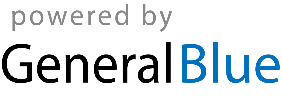 